Муниципальное автономное общеобразовательное учреждение«Прииртышская средняя общеобразовательная школа»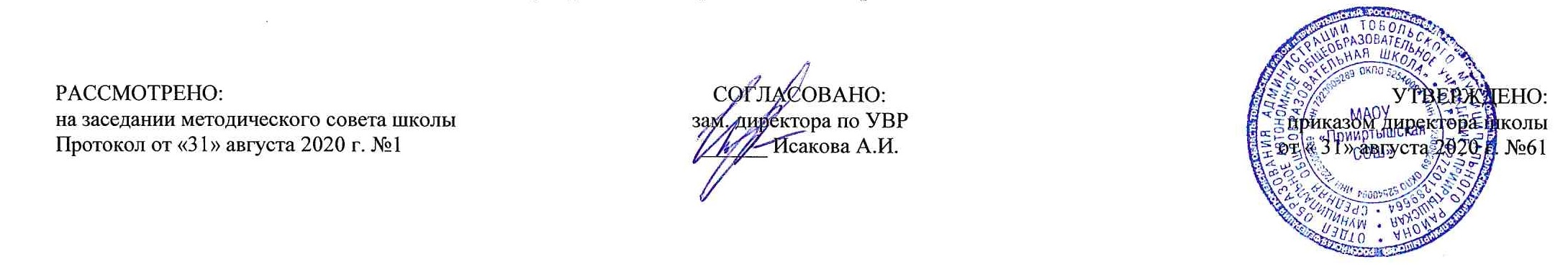 РАБОЧАЯ ПРОГРАММАпо русскому языку (углубленный уровень)для 11 классана 2020-2021 учебный годПланирование составлено в соответствиис ФГОС СООСоставитель программы: учитель русского языка и литературыпервой квалификационной категории Будолеева А.А.п. Прииртышский 2020 годПланируемые результаты освоения учебного предмета «Русский язык»:"Русский язык", "Литература" (углубленный уровень) - требования к предметным результатам освоения углубленного курса русского языка и литературы должны включать требования к результатам освоения базового курса и дополнительно отражать:1) сформированность представлений о лингвистике как части общечеловеческого гуманитарного знания;2) сформированность представлений о языке как многофункциональной развивающейся системе, о стилистических ресурсах языка;3) владение знаниями о языковой норме, ее функциях и вариантах, о нормах речевого поведения в различных сферах и ситуациях общения;4) владение умением анализировать единицы различных языковых уровней, а также языковые явления и факты, допускающие неоднозначную интерпретацию;5) сформированность умений лингвистического анализа текстов разной функционально-стилевой и жанровой принадлежности;6) владение различными приемами редактирования текстов;7) сформированность умений проводить лингвистический эксперимент и использовать его результаты в процессе практической речевой деятельности;8) понимание и осмысленное использование понятийного аппарата современного литературоведения в процессе чтения и интерпретации художественных произведений;9) владение навыками комплексного филологического анализа художественного текста;10) сформированность представлений о системе стилей художественной литературы разных эпох, литературных направлениях, об индивидуальном авторском стиле;11) владение начальными навыками литературоведческого исследования историко- и теоретико-литературного характера;12) умение оценивать художественную интерпретацию литературного произведения в произведениях других видов искусств (графика и живопись, театр, кино, музыка);13) сформированность представлений о принципах основных направлений литературной критики.Выпускник на углубленном уровне научится:воспринимать лингвистику как часть общечеловеческого гуманитарного знания;рассматривать язык в качестве многофункциональной развивающейся системы;распознавать уровни и единицы языка в предъявленном тексте и видеть взаимосвязь между ними;анализировать языковые средства, использованные в тексте, с точки зрения правильности, точности и уместности их употребления при оценке собственной и чужой речи;комментировать авторские высказывания на различные темы (в том числе о богатстве и выразительности русского языка);отмечать отличия языка художественной литературы от других разновидностей современного русского языка;использовать синонимические ресурсы русского языка для более точного выражения мысли и усиления выразительности речи;иметь представление об историческом развитии русского языка и истории русского языкознания;выражать согласие или несогласие с мнением собеседника в соответствии с правилами ведения диалогической речи;дифференцировать главную и второстепенную информацию, известную и неизвестную информацию в прослушанном тексте;проводить самостоятельный поиск текстовой и нетекстовой информации, отбирать и анализировать полученную информацию;оценивать стилистические ресурсы языка;сохранять стилевое единство при создании текста заданного функционального стиля;владеть умениями информационно перерабатывать прочитанные и прослушанные тексты и представлять их в виде тезисов, конспектов, аннотаций, рефератов;создавать отзывы и рецензии на предложенный текст;соблюдать культуру чтения, говорения, аудирования и письма;соблюдать культуру научного и делового общения в устной и письменной форме, в том числе при обсуждении дискуссионных проблем;соблюдать нормы речевого поведения в разговорной речи, а также в учебно-научной и официально-деловой сферах общения;осуществлять речевой самоконтроль;совершенствовать орфографические и пунктуационные умения и навыки на основе знаний о нормах русского литературного языка;использовать основные нормативные словари и справочники для расширения словарного запаса и спектра используемых языковых средств;оценивать эстетическую сторону речевого высказывания при анализе текстов (в том числе художественной литературы).Выпускник на углубленном уровне получит возможность научиться:проводить комплексный анализ языковых единиц в тексте;выделять и описывать социальные функции русского языка;проводить лингвистические эксперименты, связанные с социальными функциями языка, и использовать его результаты в практической речевой деятельности;анализировать языковые явления и факты, допускающие неоднозначную интерпретацию;характеризовать роль форм русского языка в становлении и развитии русского языка;проводить анализ прочитанных и прослушанных текстов и представлять их в виде доклада, статьи, рецензии, резюме;проводить комплексный лингвистический анализ текста в соответствии с его функционально-стилевой и жанровой принадлежностью;критически оценивать устный монологический текст и устный диалогический текст;выступать перед аудиторией с текстами различной жанровой принадлежности;осуществлять речевой самоконтроль, самооценку, самокоррекцию;использовать языковые средства с учетом вариативности современного русского языка;проводить анализ коммуникативных качеств и эффективности речи;редактировать устные и письменные тексты различных стилей и жанров на основе знаний о нормах русского литературного языка;определять пути совершенствования собственных коммуникативных способностей и культуры речи.Содержание учебного предмета «Русский язык»:Повторение изученного в 10 классе (8 ч.)Повторение и систематизация по теме «Фонетика. Орфоэпия». Повторение и систематизация по теме «Лексикология и фразеология». Повторение и систематизация по теме «Морфемика и словообразование». Повторение и систематизация по теме «Морфология». Повторение и систематизация по теме «Орфография». Обобщение и систематизация знаний по теме «Повторение изученного в 5-10 классах». Обобщение и систематизация знаний по теме «Повторение изученного в 5-10 классах». Повторение и систематизация по теме «Текст».Язык как знаковая система и общественное явление (4 ч.)Русский язык в современном мире. Экология языка. Р.Р. Структура сочинения-рассуждения. Проблематика исходного текста (теория и практика). Р.Р. Структура сочинения-рассуждения. Проблематика исходного текста (теория и практика). Язык и речь. Культура речи (58 ч.)Синтаксис. Синтаксические нормы. Практикум по теме «Синтаксические нормы». Пунктуационные нормы русского языка. Р.Р.Структура сочинения-рассуждения. Комментарий исходного текста: пути подхода к комментарию проблемы. Написание комментария (теория и практика). Р.Р.Структура сочинения-рассуждения. Комментарий исходного текста: пути подхода к комментарию проблемы. Написание комментария (теория и практика). Знаки препинания и их функции в письменной речи. Тестирование в формате ЕГЭ (часть 1). Тестирование в формате ЕГЭ (часть 1). Р.Р.Структура сочинения-рассуждения. Авторская позиция. Аргументы (теория и практика). Р.Р.Структура сочинения-рассуждения. Авторская позиция. Аргументы (теория и практика). Однородные члены предложения. Знаки препинания в предложениях с однородными членами. Однородные и неоднородные определения. Практикум по теме «Знаки препинания в предложениях с однородными членами предложения». Обособленные члены предложения. Обособленные члены предложения. Обособленные и необособленные определения. Синонимика простых предложений с обособленными определениями и придаточными определительными. Синонимика простых предложений с обособленными определениями и придаточными определительными. Обособленные определения и приложения. Обособленные обстоятельства. Обособленные обстоятельства. Обособленные дополнения. Уточняющие члены предложения. Знаки препинания в предложениях с обособленными членами. Практикум по теме «Знаки препинания при обособлениях». Обобщение и систематизация знаний по теме «Обособленные члены предложения». Анализ работ. Работа над ошибками. Р.Р.Сочинение-рассуждение по исходному тексту. Р.Р.Сочинение-рассуждение по исходному тексту. Знаки препинания в предложениях с вводными конструкциями. Практикум по теме «Знаки препинания  в предложениях с вводными словами и конструкциями». Виды сложных предложений. Знаки препинания в сложных предложениях. Знаки препинания в сложносочинённом предложении. Знаки препинания в сложносочинённом предложении. Пунктуация в предложениях с союзом И. Обобщение и систематизация знаний по теме «Сложносочинённые предложения». Р.Р.Сочинение-рассуждение по исходному тексту. Р.Р.Сочинение-рассуждение по исходному тексту. Основные группы сложноподчинённых предложений. Знаки препинания в сложноподчинённом предложении /практикум/. Знаки препинания в сложноподчинённых предложениях с несколькими придаточными. Знаки препинания в сложноподчинённых предложениях с несколькими придаточными. Знаки препинания при сравнительных оборотах с союзом как, что, чем и в сложноподчинённом предложении. Обобщение и систематизация знаний по теме «Сложноподчинённое предложение». Сложные бессоюзные предложения / теория/. Сложные бессоюзные предложения. Знаки препинания в бессоюзном сложном предложении. Обобщение и систематизация знаний по теме «Сложные бессоюзные предложения». Сложные предложения  с разными видами союзной  и бессоюзной связи. Сложные предложения  с разными видами союзной  и бессоюзной связи. Знаки препинания в сложном предложении с разными видами связи. Тестирование в формате ЕГЭ (часть 1). Тестирование в формате ЕГЭ (часть 1). Предложения с прямой и косвенной речью. Предложения с прямой и косвенной речью. Разные способы цитирования. Обобщение и систематизация знаний по теме «Пунктуация». Анализ работ. Работа над ошибками. Изобразительно-выразительные средства языка.Функциональная стилистика и культура речи (26 ч.)Понятие о функциональной стилистике и стилистической норме русского языка. Разговорная речь. Особенности разговорной лексики. Основные жанры разговорного стиля. Научный стиль. Особенности научного стиля. Основные жанры научного стиля. Официально-деловой стиль. Жанры официально-делового стиля. Публицистический стиль. Жанры публицистики. Хроника, репортаж. Интервью. Очерк. Язык рекламы. Культура публичной речи. Публичное выступление. Практикум. Анализ публицистического текста (фрагмента). Практикум. Анализ публицистического текста (фрагмента). Язык художественной литературы. Основные признаки художественной речи. Литературный язык и язык художественной литературы. Отличия языка художественной литературы от других разновидностей современного русского языка. Практикум. Анализ художественного текста (фрагмента). Практикум. Анализ художественного текста (фрагмента). Р.Р.Сочинение-рассуждение по исходному тексту. Р.Р.Сочинение-рассуждение по исходному тексту.Повторение изученного в 11 классе (6 ч.)Повторение изученного в 10-11 классах. Подготовка к ЕГЭ. Комплексное повторение. Подготовка к ЕГЭ. Комплексное повторение. Обобщение и систематизация знаний за курс 5-11 классы. Обобщение и систематизация знаний за курс 5-11 классы. Анализ работ. Работа над ошибкамиТематическое планированиеПриложение 1Календарно-тематический план№п/пРазделы, темыКол-во часов1.Повторение изученного в 10 классе 8Повторение и систематизация по теме «Фонетика. Орфоэпия»1Повторение и систематизация по теме «Лексикология и фразеология»2Повторение и систематизация по теме «Морфемика и словообразование»3Повторение и систематизация по теме «Морфология»4Повторение и систематизация по теме «Орфография»5Обобщение и систематизация знаний по теме «Повторение изученного в 5-10 классах» 6Обобщение и систематизация знаний по теме «Повторение изученного в 5-10 классах»7Повторение и систематизация по теме «Текст»82.Язык как знаковая система и общественное явление 4Русский язык в современном мире1Экология языка2Р.Р. Структура сочинения-рассуждения. Проблематика исходного текста (теория и практика)3Р.Р. Структура сочинения-рассуждения. Проблематика исходного текста (теория и практика)43.Язык и речь. Культура речи 58Синтаксис. Синтаксические нормы1Практикум по теме «Синтаксические нормы»2Пунктуационные нормы русского языка. 3Р.Р.Структура сочинения-рассуждения. Комментарий исходного текста: пути подхода к комментарию проблемы. Написание комментария (теория и практика)4Р.Р.Структура сочинения-рассуждения. Комментарий исходного текста: пути подхода к комментарию проблемы. Написание комментария (теория и практика)5Знаки препинания и их функции в письменной речи6Тестирование в формате ЕГЭ (часть 1)7Тестирование в формате ЕГЭ (часть 1)8Р.Р.Структура сочинения-рассуждения. Авторская позиция. Аргументы (теория и практика)9Р.Р.Структура сочинения-рассуждения. Авторская позиция. Аргументы (теория и практика)10Однородные члены предложения11Знаки препинания в предложениях с однородными членами12Однородные и неоднородные определения13Практикум по теме «Знаки препинания в предложениях с однородными членами предложения»14Обособленные члены предложения15Обособленные члены предложения. Обособленные и необособленные определения16Синонимика простых предложений с обособленными определениями и придаточными определительными17Синонимика простых предложений с обособленными определениями и придаточными определительными18Обособленные определения и приложения19Обособленные обстоятельства20Обособленные обстоятельства21Обособленные дополнения.Уточняющие члены предложения22Знаки препинания в предложениях с обособленными членами23Практикум по теме «Знаки препинания при обособлениях»24Обобщение и систематизация знаний по теме «Обособленные члены предложения»25Анализ работ. Работа над ошибками26Р.Р.Сочинение-рассуждение по исходному тексту27Р.Р.Сочинение-рассуждение по исходному тексту28Знаки препинания в предложениях с вводными конструкциями29Практикум по теме «Знаки препинания  в предложениях с вводными словами и конструкциями»30Виды сложных предложений. Знаки препинания в сложных предложениях31Знаки препинания в сложносочинённом предложении32Знаки препинания в сложносочинённом предложении33Пунктуация в предложениях с союзом И34Обобщение и систематизация знаний по теме «Сложносочинённые предложения»35Р.Р.Сочинение-рассуждение по исходному тексту36Р.Р.Сочинение-рассуждение по исходному тексту37Основные группы сложноподчинённых предложений.38Знаки препинания в сложноподчинённом предложении /практикум/39Знаки препинания в сложноподчинённых предложениях с несколькими придаточными40Знаки препинания в сложноподчинённых предложениях с несколькими придаточными41Знаки препинания при сравнительных оборотах с союзом как, что, чем и в сложноподчинённом предложении42Обобщение и систематизация знаний по теме «Сложноподчинённое предложение»43Сложные бессоюзные предложения / теория/44Сложные бессоюзные предложения45Знаки препинания в бессоюзном сложном предложении46Обобщение и систематизация знаний по теме «Сложные бессоюзные предложения»47Сложные предложения  с разными видами союзной  и бессоюзной связи48Сложные предложения  с разными видами союзной  и бессоюзной связи49Знаки препинания в сложном предложении с разными видами связи50Тестирование в формате ЕГЭ (часть 1)51Тестирование в формате ЕГЭ (часть 1)52Предложения с прямой и косвенной речью53Предложения с прямой и косвенной речью54Разные способы цитирования55Обобщение и систематизация знаний по теме «Пунктуация»56Анализ работ. Работа над ошибками57Изобразительно-выразительные средства языка584.Функциональная стилистика и культура речи 26Понятие о функциональной стилистике и стилистической норме русского языка1Разговорная речь2Особенности разговорной лексики3Основные жанры разговорного стиля4Научный стиль5Особенности научного стиля6Основные жанры научного стиля7Официально-деловой стиль8Жанры официально-делового стиля9Публицистический стиль 10Жанры публицистики. Хроника, репортаж11Интервью12Очерк 13Язык рекламы14Культура публичной речи15Публичное выступление16Практикум. Анализ публицистического текста (фрагмента)17Практикум. Анализ публицистического текста (фрагмента)18Язык художественной литературы19Основные признаки художественной речи20Литературный язык и язык художественной литературы21Отличия языка художественной литературы от других разновидностей современного русского языка22Практикум. Анализ художественного текста (фрагмента)23Практикум. Анализ художественного текста (фрагмента)24Р.Р.Сочинение-рассуждение по исходному тексту25Р.Р.Сочинение-рассуждение по исходному тексту265.Повторение изученного в 11 классе 6Повторение изученного в 10-11 классах Подготовка к ЕГЭ. Комплексное повторениеПодготовка к ЕГЭ. Комплексное повторениеОбобщение и систематизация знаний за курс 5-11 классы Обобщение и систематизация знаний за курс 5-11 классыАнализ работ. Работа над ошибками        Итого за 1 четверть        Итого за 1 четверть24Итого за 2 четвертьИтого за 2 четверть24Итого за 3 четвертьИтого за 3 четверть30Итого за 4 четвертьИтого за 4 четверть24Итого:Итого:102№п\п№ в темеДатаДатаТемаТип урока, форма проведенияПланируемые предметные результаты№п\п№ в темепланфактТемаТип урока, форма проведенияПланируемые предметные результатыПовторение изученного в 10 классе (8 часов)Повторение изученного в 10 классе (8 часов)Повторение изученного в 10 классе (8 часов)Повторение изученного в 10 классе (8 часов)Повторение изученного в 10 классе (8 часов)Повторение изученного в 10 классе (8 часов)Повторение изученного в 10 классе (8 часов)1.1.02.09Повторение и систематизация по теме «Фонетика. Орфоэпия»Урок общеметодологической направленностиурок-консультация, обсуждениеЗнать понятие «фонетика», «графика». Основные понятия в разделе фонетика «звук», «буква», «согласные/гласные», «твердые/мягкие», «парные/непарные», «звонкие/глухие». Правила фонетического разбора слов, графического объясненияУметь определять основные признаки звукобуквенного разбора. Выполнять фонетический разбор. Пользоваться основными правилами2.2.02.09Повторение и систематизация по теме «Лексикология и фразеология»Урок общеметодологической направленностиурок-консультация, обсуждениеЗнать понятия «лексикология», «лексика», «фразеология», «лексическое и грамматическое значение слова», «омонимы», «синонимы», «антонимы» и другие лексические понятияУметь определять значение слова или фразы по контексту (подготовка к ЕГЭ), давать значение словам самостоятельно3.3.04.09Повторение и систематизация по теме «Морфемика и словообразование»Урок общеметодологической направленностиурок-консультация, обсуждениеЗнать  понятие «словообразование». Основные способы словообразования разных частей речи: приставочный, суффиксальный, приставочно-суффиксальный, бессуффиксный, сложение основ, первых букв и др.Уметь определять часть речи и способ образования слова, выполнять морфемный и словообразовательный разбор4.4.04.09Повторение и систематизация по теме «Морфология»Урок общеметодологической направленностиурок-консультация, обсуждениеЗнать понятие «морфология», «орфография». Части речи: самостоятельные и служебные, их отличительные особенности, какую роль играю  в предложении. Связь морфологии и орфографии. Основные орфографические правилаУметь определять части речи в предложении, различать их по морфологическим особенностям. Выполнять морфологический разбор разных частей речи5.5.Повторение и систематизация по теме «Орфография»Урок общеметодологической направленностиурок-консультация, обсуждениеЗнать понятие «орфография», виды орфограмм, место орфограммы в словеУметь находить орфограммы в словах, объяснять графически и словесно6.6.Обобщение и систематизация знаний по теме «Повторение изученного в 5-10 классах» Урок развивающего контролятестирование(ЕГЭ часть 1)З  Знать теоретический материал, изученный в 5-10 классах.Уметь применять на практике полученные знания, умения, навыки7.7.Обобщение и систематизация знаний по теме «Повторение изученного в 5-10 классах»Урок развивающего контролятестирование(ЕГЭ часть 1)З  Знать теоретический материал, изученный в 5-10 классах.Уметь применять на практике полученные знания, умения, навыки8.8.Повторение и систематизация по теме «Текст»Урок общеметодологической направленностиурок-консультация, обсуждениеЗнать понятие «текст», «абзац», «смысловое членение», особенности текстов, виды текстовУметь  определять тексты, находить их особенностиЯзык как знаковая система и общественное явление (4 часа)Язык как знаковая система и общественное явление (4 часа)Язык как знаковая система и общественное явление (4 часа)Язык как знаковая система и общественное явление (4 часа)Язык как знаковая система и общественное явление (4 часа)Язык как знаковая система и общественное явление (4 часа)Язык как знаковая система и общественное явление (4 часа)9.1.Русский язык в современном миреУрок «открытия» нового знаниялекция с элементами беседыЗнать особенности современного языкаУметь последовательно излагать мысли, приводить аргументы, поддержать диалог10.2.Экология языкаУрок «открытия» нового знаниялекция с элементами беседыЗнать особенности современного языкаУметь последовательно излагать мысли, приводить аргументы, поддержать диалог11.3.Р.Р. Структура сочинения-рассуждения. Проблематика исходного текста (теория и практика)Урок общеметодологической направленностиурок-консультация, обсуждениеЗнать  структуру написания сочинения-рассуждения на основе прочитанного текстаУметь последовательно излагать мысли, приводить аргументы12.4.Р.Р. Структура сочинения-рассуждения. Проблематика исходного текста (теория и практика)Урок рефлексиисочинениеЗнать  структуру написания сочинения-рассуждения на основе прочитанного текстаУметь последовательно излагать мысли, приводить аргументыЯзык и речь. Культура речи (58 часов)Язык и речь. Культура речи (58 часов)Язык и речь. Культура речи (58 часов)Язык и речь. Культура речи (58 часов)Язык и речь. Культура речи (58 часов)Язык и речь. Культура речи (58 часов)Язык и речь. Культура речи (58 часов)13.1.Синтаксис. Синтаксические нормыУрок «открытия» нового знаниялекция с элементами беседыЗнать понятие «синтаксис», основные синтаксические нормы русского языка, знать виды предложений и группы союзовУметь расставлять знаки препинания в разных предложениях, производить синтаксический разбор предложения14.2.Практикум по теме «Синтаксические нормы»Урок рефлексиипрактикумЗнать понятие «синтаксис», основные синтаксические нормы русского языка, знать виды предложений и группы союзовУметь расставлять знаки препинания в разных предложениях, производить синтаксический разбор предложения15.3.Пунктуационные нормы русского языка. Урок общеметодологической направленностиурок-консультация, обсуждениеЗнать понятие «пунктуация», виды знаков препинания, особенности их постановки, правилаУметь расставлять знаки препинания в разных предложениях, производить пунктуационный  разбор предложения16.4.Р.Р.Структура сочинения-рассуждения. Комментарий исходного текста: пути подхода к комментарию проблемы. Написание комментария (теория и практика)Урок общеметодологической направленностиурок-консультация, обсуждениеЗнать  структуру написания сочинения-рассуждения на основе прочитанного текстаУметь последовательно излагать мысли, приводить аргументы17.5.Р.Р.Структура сочинения-рассуждения. Комментарий исходного текста: пути подхода к комментарию проблемы. Написание комментария (теория и практика)Урок рефлексиисочинениеЗнать  структуру написания сочинения-рассуждения на основе прочитанного текстаУметь последовательно излагать мысли, приводить аргументы18.6.Знаки препинания и их функции в письменной речиУрок «открытия» нового знаниялекция с элементами беседыЗ  Знать теоретический материал, изученный в 5-11 классах, функции знаков препинанияУметь применять на практике полученные знания, умения, навыки19.7.Тестирование в формате ЕГЭ (часть 1)Урок развивающего контролятестированиеЗ  Знать теоретический материал, изученный в 5-11 классах.Уметь применять на практике полученные знания, умения, навыки20.8.Тестирование в формате ЕГЭ (часть 1)Урок развивающего контролятестированиеЗ  Знать теоретический материал, изученный в 5-11 классах.Уметь применять на практике полученные знания, умения, навыки21.9.Р.Р.Структура сочинения-рассуждения. Авторская позиция. Аргументы (теория и практика)Урок общеметодологической направленностиурок-консультация, обсуждениеЗнать  структуру написания сочинения-рассуждения на основе прочитанного текстаУметь последовательно излагать мысли, приводить аргументы22.10.Р.Р.Структура сочинения-рассуждения. Авторская позиция. Аргументы (теория и практика)Урок рефлексиисочинениеЗнать  структуру написания сочинения-рассуждения на основе прочитанного текстаУметь последовательно излагать мысли, приводить аргументы23.11.Однородные члены предложенияУрок общеметодологической направленностиурок-консультация, обсуждениеЗнать понятие «Однородные члены предложения». Союзы: соединительные, разделительные, противительные; одиночные, повторяющиесяУметь выделять однородные члены предложения, расставлять знаки препинания в предложениях с однородными членами24.12.Знаки препинания в предложениях с однородными членамиУрок общеметодологической направленностиурок-консультация, обсуждениеЗнать понятие «Однородные члены предложения». Союзы: соединительные, разделительные, противительные; одиночные, повторяющиесяУметь выделять однородные члены предложения, расставлять знаки препинания в предложениях с однородными членами25.13.Однородные и неоднородные определенияУрок общеметодологической направленностиурок-консультация, обсуждениеЗнать понятия «однородные и неоднородные определения». Знаки препинания в предложениях с однородными и неоднородными определениямиУметь определять однородные и неоднородные определения. Расставлять знаки препинания в таких предложениях26.14.Практикум по теме «Знаки препинания в предложениях с однородными членами предложения»Урок рефлексиипрактикумЗнать понятие «Однородные члены предложения». Союзы: соединительные, разделительные, противительные; одиночные, повторяющиесяУметь выделять однородные члены предложения, расставлять знаки препинания в предложениях с однородными членами27.15.Обособленные члены предложенияУрок общеметодологической направленностиурок-консультация, обсуждениеЗнать понятия «обособление», «определение». Основные случаи обособления и не обособления определенийУметь расставлять знаки препинания в предложениях с обособленными определениями28.16.Обособленные члены предложения. Обособленные и необособленные определенияУрок общеметодологической направленностиурок-консультация, обсуждениеЗнать понятия «обособление», «определение». Основные случаи обособления и не обособления определенийУметь расставлять знаки препинания в предложениях с обособленными определениями29.17.Синонимика простых предложений с обособленными определениями и придаточными определительнымиУрок общеметодологической направленностиурок-консультация, обсуждениеЗнать понятия «синонимы», «простые предложения», «сложные предложения», «сложноподчиненные предложения». Структуру простых и сложноподчинённых предложенийУметь расставлять знаки препинания в предложениях с обособленными определениями и в сложноподчиненных предложениях30.18.Синонимика простых предложений с обособленными определениями и придаточными определительнымиУрок общеметодологической направленностиурок-консультация, обсуждениеЗнать понятия «синонимы», «простые предложения», «сложные предложения», «сложноподчиненные предложения». Структуру простых и сложноподчинённых предложенийУметь расставлять знаки препинания в предложениях с обособленными определениями и в сложноподчиненных предложениях31.19.Обособленные определения и приложенияУрок общеметодологической направленностиурок-консультация, обсуждениеЗнать понятие «приложение», основные случаи обособления приложенийУметь расставлять знаки препинания в предложениях с приложениями32.20.Обособленные обстоятельстваУрок общеметодологической направленностиурок-консультация, обсуждениеЗнать понятие «обстоятельство»Э, основные случаи обособления обстоятельствУметь расставлять знаки препинания в предложениях с обособленными обстоятельствами; уметь отличать от необособленных33.21.Обособленные обстоятельстваУрок общеметодологической направленностиурок-консультация, обсуждениеЗнать понятие «обстоятельство»Э, основные случаи обособления обстоятельствУметь расставлять знаки препинания в предложениях с обособленными обстоятельствами; уметь отличать от необособленных34.22.Обособленные дополнения.Уточняющие члены предложенияУрок общеметодологической направленностиурок-консультация, обсуждениеЗнать понятия «дополнение», «уточнение», «уточняющие члены предложения». Основные случаи обособления дополнений и уточняющих членов предложенияУметь аргументировано ставить необходимые знаки препинания при обособленных дополнениях и уточнениях и уточняющих членах предложения35.23.Знаки препинания в предложениях с обособленными членамиУрок общеметодологической направленностиурок-консультация, обсуждениеЗнать основные понятия по теме «Простые осложненные предложения», чем могут быть осложнены простые предложенияУметь видеть простые предложения в тексте, определять осложнены или не осложнены предложения, чем осложнены, расставлять знаки36.24.Практикум по теме «Знаки препинания при обособлениях»Урок рефлексиипрактикумЗнать основные понятия по теме «Простые осложненные предложения», чем могут быть осложнены простые предложенияУметь видеть простые предложения в тексте, определять осложнены или не осложнены предложения, чем осложнены, расставлять знаки37.25.Обобщение и систематизация знаний по теме «Обособленные члены предложения»Урок развивающего контроляписьменная работаЗнать основные понятия по теме «Простые осложненные предложения», чем могут быть осложнены простые предложенияУметь видеть простые предложения в тексте, определять осложнены или не осложнены предложения, чем осложнены38.26.Анализ работ. Работа над ошибкамиУрок развивающего контроляЗнать алгоритм выполнения работы над ошибкамиУметь выполнять работу над своими ошибками39.27.Р.Р.Сочинение-рассуждение по исходному текстуУрок рефлексиисочинениеЗнать  структуру написания сочинения-рассуждения на основе прочитанного текстаУметь последовательно излагать мысли, приводить аргументы40.28.Р.Р.Сочинение-рассуждение по исходному текстуУрок рефлексиисочинениеЗнать  структуру написания сочинения-рассуждения на основе прочитанного текстаУметь последовательно излагать мысли, приводить аргументы41.29.Знаки препинания в предложениях с вводными конструкциямиУрок общеметодологической направленностиурок-консультация, обсуждениеЗнать понятия «вводные слова», «вводные словосочетания», «вводные предложения»; «вводные и вставные конструкции». Пунктуационное правило выделения вводных слов, словосочетаний и вводных конструкцийУметь видеть вводные слова, словосочетания и предложения в предложении, отличать от других, схожих, частей речи. Грамотно пунктуационно оформлять данные конструкции в письменной речи42.30.Практикум по теме «Знаки препинания  в предложениях с вводными словами и конструкциями»Урок рефлексиипрактикумЗнать понятия «вводные слова», «вводные словосочетания», «вводные предложения»; «вводные и вставные конструкции». Пунктуационное правило выделения вводных слов, словосочетаний и вводных конструкцийУметь видеть вводные слова, словосочетания и предложения в предложении, отличать от других, схожих, частей речи. Грамотно пунктуационно оформлять данные конструкции в письменной речи43.31.Виды сложных предложений. Знаки препинания в сложных предложенияхУрок общеметодологической направленностиурок-консультация, обсуждениеЗнать понятие «Сложное предложение». Виды сложных предложений: сложносочиненное, сложноподчиненное и бессоюзное предложения. Пунктуация в сложных предложенияхУметь видеть сложные предложения, определять вид сложного предложения. Грамотное пунктуационное оформление разного вида сложных предложений. Составлять схемы. Читать схемы44.32.Знаки препинания в сложносочинённом предложенииУрок общеметодологической направленностиурок-консультация, обсуждениеЗнать понятие «Сложносочиненное предложение». Строение сложносочинённых предложений. Знаки препинания  в сложносочинённых предложенияхУметь видеть ССП в тексте, отличать от другого вида сложного предложения. Грамотное пунктуационное оформление этого вида сложных предложений. Составлять схемы45.33.Знаки препинания в сложносочинённом предложенииУрок рефлексиипрактикумЗнать понятие «Сложносочиненное предложение». Строение сложносочинённых предложений. Знаки препинания  в сложносочинённых предложенияхУметь видеть ССП в тексте, отличать от другого вида сложного предложения. Грамотное пунктуационное оформление этого вида сложных предложений. Составлять схемы46.34.Пунктуация в предложениях с союзом ИУрок общеметодологической направленностиурок-консультация, обсуждениеЗнать роль союза И в простом с однородными членами и сложносочинённом предложениямиУметь пунктуационно грамотно оформлять простые предложения с однородными членами и в сложносочинённом предложении с союзом И47.35.Обобщение и систематизация знаний по теме «Сложносочинённые предложения»Урок развивающего контроляписьменная работаЗнать понятия по теме «ССП», основные признаки. Пунктуационное оформление сложносочиненных предложенийУметь находить ССП в тексте, отличать от других сложных, составлять схемы48.36.Р.Р.Сочинение-рассуждение по исходному текстуУрок рефлексиисочинениеЗнать  структуру написания сочинения-рассуждения на основе прочитанного текстаУметь последовательно излагать мысли, приводить аргументы49.37.Р.Р.Сочинение-рассуждение по исходному текстуУрок рефлексиисочинениеЗнать  структуру написания сочинения-рассуждения на основе прочитанного текстаУметь последовательно излагать мысли, приводить аргументы50.38.Основные группы сложноподчинённых предложений.Урок «открытия» нового знаниялекция с элементами беседыПонятие «Сложноподчиненное предложение». Структуру СПП: главное, придаточное предложения. Группы сложноподчинённых предложенийГрамотное пунктуационное оформление этого вида сложных предложений. Составлять схемы. Читать по схемам51.39.Знаки препинания в сложноподчинённом предложении /практикум/Урок рефлексиипрактикумЗнать основные пунктуационные правила в сложноподчиненном предложении. Виды СПП предложенийУметь расставлять знаки препинания52.40.Знаки препинания в сложноподчинённых предложениях с несколькими придаточнымиУрок общеметодологической направленностиурок-консультация, обсуждениеЗнать виды придаточных предложений в СПП, знаки препинания при нихУметь видеть СПП с несколькими придаточными в тексте, определять вид придаточного, объяснять свой выбор. Расставлять знаки препинания, пользуясь правилами РЯ. Составлять схемы53.41.Знаки препинания в сложноподчинённых предложениях с несколькими придаточнымиУрок общеметодологической направленностиурок-консультация, обсуждениеЗнать виды придаточных предложений в СПП, знаки препинания при нихУметь видеть СПП с несколькими придаточными в тексте, определять вид придаточного, объяснять свой выбор. Расставлять знаки препинания, пользуясь правилами РЯ. Составлять схемы54.42.Знаки препинания при сравнительных оборотах с союзом как, что, чем и в сложноподчинённом предложенииУрок рефлексиипрактикумЗнать подчинительные союзы. Правила расстановки знаков препинания при сравнительных оборотах с союзами как, что, чем и в СППУметь правильно расставлять знаки препинания при оборотах и в СПП. Различать такие предложения55.43.Обобщение и систематизация знаний по теме «Сложноподчинённое предложение»Урок развивающего контроляписьменная работаЗнать основные понятия по теме «Сложноподчиненное предложение», правила расстановки знаков препинанияУметь разграничивать простые предложения и СПП с одинаковыми союзами, пользоваться правилами постановки знаков препинания, составлять схемы, читать их56.44.Сложные бессоюзные предложения / теория/Урок общеметодологической направленностиурок-консультация, обсуждениеЗнать понятие «Бессоюзное сложное предложение». Особенности этого вида сложных предложений. Запятая, точка с запятой, двоеточие, тире в сложных бессоюзных предложенияхУметь видеть БСС в тексте, отличать от других предложений. Осмыслять смысловые отношения между частями в сложных бессоюзных предложениях и правильно расставлять знаки препинания. Составлять схемы, читать их57.45.Сложные бессоюзные предложенияУрок общеметодологической направленностиурок-консультация, обсуждениеЗнать понятие «Бессоюзное сложное предложение». Особенности этого вида сложных предложений. Запятая, точка с запятой, двоеточие, тире в сложных бессоюзных предложенияхУметь видеть БСС в тексте, отличать от других предложений. Осмыслять смысловые отношения между частями в сложных бессоюзных предложениях и правильно расставлять знаки препинания. Составлять схемы, читать их58.46.Знаки препинания в бессоюзном сложном предложенииУрок рефлексиипрактикумЗнать основные понятия по теме «Сложные бессоюзные предложения». Особенности таких предложений. Знаки препинанияУметь пользоваться теоретическими сведениями на практике59.47.Обобщение и систематизация знаний по теме «Сложные бессоюзные предложения»Урок развивающего контроляписьменная работаЗнать основные понятия по теме «Сложные бессоюзные предложения». Особенности таких предложений. Знаки препинанияУметь пользоваться теоретическими сведениями на практике60.48.Сложные предложения  с разными видами союзной  и бессоюзной связиУрок «открытия» нового знаниялекция с элементами беседыЗнать понятие «Сложные предложения с разными видами связи», иметь представление о структуре таких предложений, их особенности построения и сложности восприятия. Правила постановки знаков препинания в таких предложениях. Типы связей таких предложений (цепная, параллельная, однородная)Уметь находить такие предложения в тексте. Работать и анализировать  сложные предложения с разными видами связи. Расставлять знаки препинания в зависимости от их особенностей построения. Определять тип связи простых предложений в составе сложного с разными видами связи. Составлять схемы и читать их61.49.Сложные предложения  с разными видами союзной  и бессоюзной связиУрок рефлексиипрактикумЗнать понятие «Сложные предложения с разными видами связи», иметь представление о структуре таких предложений, их особенности построения и сложности восприятия. Правила постановки знаков препинания в таких предложениях. Типы связей таких предложений (цепная, параллельная, однородная)Уметь находить такие предложения в тексте. Работать и анализировать  сложные предложения с разными видами связи. Расставлять знаки препинания в зависимости от их особенностей построения. Определять тип связи простых предложений в составе сложного с разными видами связи. Составлять схемы и читать их62.50.Знаки препинания в сложном предложении с разными видами связиУрок рефлексиипрактикумЗнать понятие «Сложные предложения с разными видами связи», иметь представление о структуре таких предложений, их особенности построения и сложности восприятия. Правила постановки знаков препинания в таких предложениях. Типы связей таких предложений (цепная, параллельная, однородная)Уметь находить такие предложения в тексте. Работать и анализировать  сложные предложения с разными видами связи. Расставлять знаки препинания в зависимости от их особенностей построения. Определять тип связи простых предложений в составе сложного с разными видами связи. Составлять схемы и читать их63.51.Тестирование в формате ЕГЭ (часть 1)Урок развивающего контролятестированиеЗнать теоретический материал, изученный в 5-11 классах.Уметь применять на практике полученные знания, умения, навыки64.52.Тестирование в формате ЕГЭ (часть 1)Урок развивающего контролятестированиеЗнать теоретический материал, изученный в 5-11 классах.Уметь применять на практике полученные знания, умения, навыки65.53.Предложения с прямой и косвенной речьюУрок «открытия» нового знаниялекция с элементами беседыЗнать понятия «Предложения с прямой речью», «предложения с косвенной речью». Разные способы оформления предложений с прямой и косвенной речьюУметь различать предложения с прямой и косвенной речью, составлять схемы66.54.Предложения с прямой и косвенной речьюУрок рефлексиипрактикумЗнать понятия «Предложения с прямой речью», «предложения с косвенной речью». Разные способы оформления предложений с прямой и косвенной речьюУметь различать предложения с прямой и косвенной речью, составлять схемы67.55.Разные способы цитированияУрок «открытия» нового знаниялекция с элементами беседыЗнать понятие «цитирование». Основные способы цитирования, их особенности построения и отличия друг от другаУметь определять способ цитирования, самим составлять предложения на разные способы цитирования. Составлять схемы68.56.Обобщение и систематизация знаний по теме «Пунктуация»Урок развивающего контроляписьменная работаЗнать основные правила пунктуацииУметь пользоваться правилами пунктуации, расставлять знаки69.57.Анализ работ. Работа над ошибкамиУрок развивающего контроляЗнать алгоритм выполнения работы над ошибкамиУметь выполнять работу над своими ошибками70.58.Изобразительно-выразительные средства языкаУрок рефлексиипрактикумЗнать виды средств выразительности, их применениеУметь находить изобразительно-выразительные средства в тексте, отличать от другихФункциональная стилистика и культура речи (26 часов)Функциональная стилистика и культура речи (26 часов)Функциональная стилистика и культура речи (26 часов)Функциональная стилистика и культура речи (26 часов)Функциональная стилистика и культура речи (26 часов)Функциональная стилистика и культура речи (26 часов)Функциональная стилистика и культура речи (26 часов)71.1.Понятие о функциональной стилистике и стилистической норме русского языкаУрок «открытия» нового знаниялекция с элементами беседыЗнать о функциональных стилях речи (разговорном, научном, официально-деловом, публицистическом, художественном), их общей характеристике: назначении, сферах использования, речевых жанрах стилевых особенностях.Уметь определять стиль текста, производя частичный речеведческий анализ.72.2.Разговорная речьУрок «открытия» нового знаниялекция с элементами беседыЗнать сферу употребления разговорного стиля, типичные ситуации речевого общения, задачи речиУметь определять стиль текста, находить особенности данного стиля73.3.Особенности разговорной лексикиУрок «открытия» нового знаниялекция с элементами беседыЗнать понятие «разговорная лексика», «просторечные слова», особенности употребления в речи, сфера употребленияУметь находить разговорную лексику в тексте74.4.Основные жанры разговорного стиляУрок «открытия» нового знаниялекция с элементами беседыЗнать особенности разговорного стиля, жанры спор, беседа и другиеУметь определять жанр разговорного стиля75.5.Научный стильУрок «открытия» нового знаниялекция с элементами беседыЗнать сферу употребления научного стиля, типичные ситуации речевого общения, задачи речиУметь определять стиль текста, находить особенности данного стиля76.6.Особенности научного стиляУрок «открытия» нового знаниялекция с элементами беседыЗнать особенности научного стиляУметь находить особенности научного стиля в текстах, различать тексты научного характера от других 77.7.Основные жанры научного стиляУрок «открытия» нового знаниялекция с элементами беседыЗнать особенности научного стиля, жанры доклад, аннотация, статья, тезисы, конспект, рецензия, выписки, реферат и другиеУметь определять жанр научного стиля78.8.Официально-деловой стильУрок «открытия» нового знаниялекция с элементами беседыЗнать сферу употребления официально-делового стиля, типичные ситуации речевого общения, задачи речиУметь определять стиль текста, находить особенности данного стиля79.9.Жанры официально-делового стиляУрок «открытия» нового знаниялекция с элементами беседыЗнать особенности официально-делового  стиля, жанры резюме, характеристика, расписка, доверенность, договор и другиеУметь определять жанр официально-делового стиля80.10.Публицистический стиль Урок «открытия» нового знаниялекция с элементами беседыЗнать сферу употребления публицистического стиля, типичные ситуации речевого общения, задачи речиУметь определять стиль текста, находить особенности данного стиля81.11.Жанры публицистики. Хроника, репортажУрок «открытия» нового знаниялекция с элементами беседыЗнать особенности публицистического стиля, его жанры; особенности написания хроники и репортажа, отличия от других жанровУметь составлять хронологическую последовательность, писать репортаж82.12.ИнтервьюУрок «открытия» нового знаниялекция с элементами беседыЗнать особенности публицистического стиля, его жанры; особенности написания интервью, отличия от других жанровУметь брать и письменно оформлять интервью83.13.Очерк Урок «открытия» нового знаниялекция с элементами беседыЗнать особенности публицистического стиля, его жанры; особенности написания очерка, отличия от других жанровУметь писать очерк84.14.Язык рекламыУрок «открытия» нового знаниялекция с элементами беседыЗнать особенности написания рекламы, её размещения, языкаУметь грамотно составлять текст рекламы85.15.Культура публичной речиУрок «открытия» нового знаниялекция с элементами беседыЗнать композицию публичного выступленияУметь выступать с текстами различной жанровой принадлежностью, контролировать речь, давать оценку выступлению86.16.Публичное выступлениеУрок «открытия» нового знаниялекция с элементами беседыЗнать композицию публичного выступленияУметь выбирать тему, определять цели выступления, подбирать материал для него87.17.Практикум. Анализ публицистического текста (фрагмента)Урок рефлексиипрактикумЗнать особенности публицистического стиля, сферу употребления, жанрыУметь находить особенности публицистического стиля в тексте, средства выразительности, интонацию88.18.Практикум. Анализ публицистического текста (фрагмента)Урок рефлексиипрактикумЗнать особенности публицистического стиля, сферу употребления, жанрыУметь находить особенности публицистического стиля в тексте, средства выразительности, интонацию89.19.Язык художественной литературыУрок «открытия» нового знаниялекция с элементами беседыЗнать сферу употребления художественного стиля, типичные ситуации речевого общения, задачи речиУметь определять стиль текста, находить особенности данного стиля90.20.Основные признаки художественной речиУрок «открытия» нового знаниялекция с элементами беседыЗнать признаки художественного стиля, сферу употребления, жанрыУметь находить особенности художественного стиля в тексте, средства выразительности91.21.Литературный язык и язык художественной литературыУрок «открытия» нового знаниялекция с элементами беседыЗнать понятия «литературный язык», «язык художественной литературы», отличия друг от другаУметь определять стиль текста, находить его особенности, особенности литературного языка92.22.Отличия языка художественной литературы от других разновидностей современного русского языкаУрок «открытия» нового знаниялекция с элементами беседыЗнать понятия «литературный язык», «язык художественной литературы», отличия друг от другаУметь определять стиль текста, находить его особенности, особенности литературного языка93.23.Практикум. Анализ художественного текста (фрагмента)Урок рефлексиипрактикумЗнать особенности художественного стиля, сферу употребления, жанрыУметь находить особенности художественного стиля в тексте, средства выразительности94.24.Практикум. Анализ художественного текста (фрагмента)Урок рефлексиипрактикумЗнать особенности художественного стиля, сферу употребления, жанрыУметь находить особенности художественного стиля в тексте, средства выразительности95.25.Р.Р.Сочинение-рассуждение по исходному текстуУрок рефлексиисочинениеЗнать  структуру написания сочинения-рассуждения на основе прочитанного текстаУметь последовательно излагать мысли, приводить аргументы96.26.Р.Р.Сочинение-рассуждение по исходному текстуУрок рефлексиисочинениеЗнать  структуру написания сочинения-рассуждения на основе прочитанного текстаУметь последовательно излагать мысли, приводить аргументыПовторение изученного в 11 классе (6 часов)Повторение изученного в 11 классе (6 часов)Повторение изученного в 11 классе (6 часов)Повторение изученного в 11 классе (6 часов)Повторение изученного в 11 классе (6 часов)Повторение изученного в 11 классе (6 часов)Повторение изученного в 11 классе (6 часов)97.1.Повторение изученного в 10-11 классах Урок рефлексиикомбинированный урокЗ  Знать теоретический материал, изученный в 11 классе.         Уметь применять на практике полученные знания, умения, навыки98.2.Подготовка к ЕГЭ. Комплексное повторениеУрок рефлексиикомбинированный урокЗ Знать теоретический материал, изученный в 5-11 классах.      Уметь применять на практике полученные знания, умения, навыки99.3.Подготовка к ЕГЭ. Комплексное повторениеУрок рефлексиикомбинированный урокЗ Знать теоретический материал, изученный в 5-11 классах.      Уметь применять на практике полученные знания, умения, навыки100.4.Обобщение и систематизация знаний за курс 5-11 классы Урок развивающего контролятестирование(ЕГЭ часть 1)З  Знать теоретический материал, изученный в 5-11 классах.Уметь применять на практике полученные знания, умения, навыки101.5.Обобщение и систематизация знаний за курс 5-11 классыУрок развивающего контролятестирование(ЕГЭ часть 1)З  Знать теоретический материал, изученный в 5-11 классах.Уметь применять на практике полученные знания, умения, навыки102.7.Анализ работ. Работа над ошибкамиУрок развивающего контроляЗнать алгоритм выполнения работы над ошибкамиУметь выполнять работу над своими ошибками